There is a faster path to success.There is more abundance. There is more access.There is more. Now.Just step into the Coach’s Corner.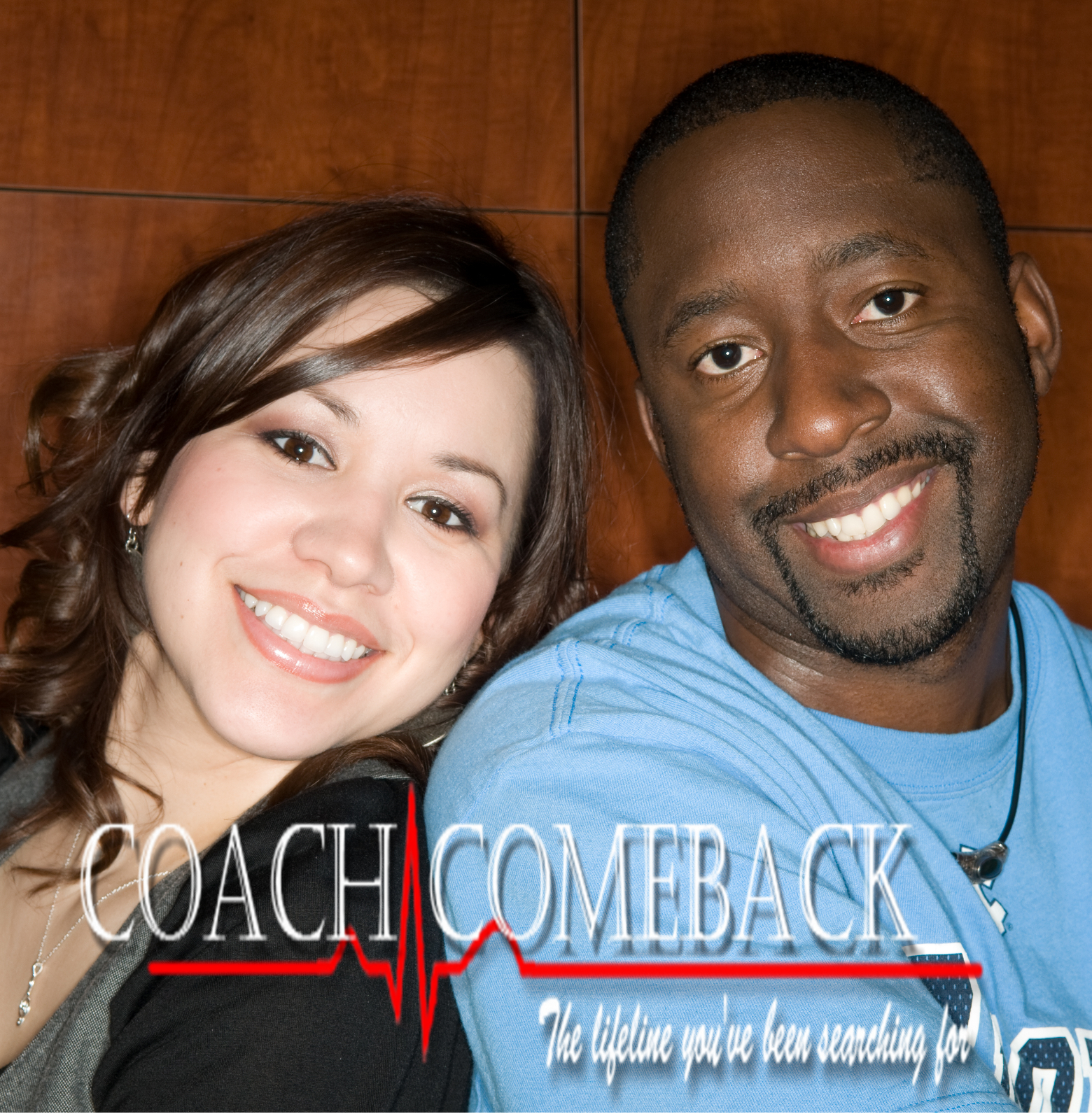 Coach’s Corner Mentorship ApplicationPlease type in the following information:Full Name:Email:Address (Street, City, State, Zip):Home Phone:Office Phone:Cell Phone:Website(s):Birthday:Marital Status:Emergency Contact Name:Emergency Contact Phone:Coach Comeback’s Products Owned:(Place an X in front of courses completed)____ $2991 in 4.5 days/5-Day Blueprint____ Endless Free Traffic____ Overnight Solo Ad Blueprint____ Really Simple Launches____ 1-page Insanity____ 10k Real Estate Challange____ 30 Day ComebackDirections:Please read and fill out this questionnaire. Then save it and email it to mastermind@coachcomeback.com You should save the file name as follows: 
YourLastName-Profile.doc. For example: Holland-Profile.docYour coaching calls cannot begin until you fill out this form so please do so as soon as possible. If you have any questions, email James at mastermind@coachcomeback.com Introduction from P. James Holland (Coach Comeback)Today is a day you will look back upon for years to come with joy, appreciation and excitement. It’s a day that you made the decision to fully invest in yourself and your future. It’s a day you opened up, shared your dreams, identified where you were, and decided to get moving again. It’s the day you stepped into the Coach’s Corner. The Coach’s Corner Mentorship Application begins with this in-depth Coaching Questionnaire. You’ll notice that this Questionnaire is different from others you may have seen before—it’s detailed, it’s thoughtful, and it’s built to help you think through your life both personally and professionally. It’s also built to help your coach, me, understand your world and assist you in moving forward faster.I’m asking you to take a good hard look at yourself and set aside plenty of time to honestly and openly complete this Questionnaire. Trust me, it will help you. You see, a lot of people who hire me as a life and business coach say, “I don’t truly know why I’m where I am in life or my business, and I don’t know really know how to get going again.” To these folks I gently reply, “Yes, the fact is, you do know. All the answers lie within you.” Then, in order to prove this to them, I often give them what I call a sentence-completion activity. In other words, I write the start of a sentence and I let them finish it. For example, I’ll give them a statement that says, “To move forward in my life again, the first thing I have to do is…” It’s amazing how fast my Clients can complete the sentence. They’ll immediately say, “Finally ask for a promotion,” or “Stop beating myself up over the past,” or “Ask for some help,” or “Stand my ground rather than get steamrollered.” Most of my Clients are surprised at how immediately they know exactly how to finish the sentence. They feel a renewed sense of confidence and competence when they know that they have all the answers within them. Sometimes, they just need a little help finding clarity. So, to begin our relationship together, I’m going to give you similar sentence-completion activities throughout this Questionnaire. When you complete these simple yet profound statements, you will help me understand your world a little better and enable the both of us to move forward more quickly. Please be honest and open in completing this Questionnaire. If at times the questions seem leading or assumptive, that’s because they are; please don’t take offence in any way if the statement doesn’t exactly apply to you and simply answer from your gut (or better yet, from your heart). Also, please understand that some of these questions may stir strong emotions, so give yourself time to complete them and begin from a place of strength and sureness that you are on the right path to breaking through.Your Questionnaire will be kept confidential and never be shared or seen by anyone but me. The entire goal is to give you a little more clarity about where you are and where you want to go. You’ll also give me the insight I need to help you leap into a land of greater possibility and abundance.There is a reason this form is ordered and structured the way it is. I start with your personal life and then move into your professional life. I ask that you simply trust the process and fill in the blanks. The magic will all come afterwards. Believe me. Believe in yourself. Now let’s get to work. -- JamesCoach’s Corner Mentorship QuestionnairePlease provide open, candid responses to the following sentence starters. Take your time thinking through these—the more complete and honest the response, the better I’m able to assess if I can serve you. Remember, your responses are confidential and never shared with anyone other than me. This exercise is for your own clarity and to help me understand your world and how you think and act within it. Take your time, take as much space as you need, and enjoy the process! You’re on your way! Congratulations!Thanks for completing this Questionnaire!You stepped up. And now we’ll soon let you know the status of your application!Next Steps and Reminder:Save this file to your computer and email it to mastermind@coachcomeback.com.You should save the file name as follows: YourLastName-Profile.doc. For example: Holland-Profile.docYour coaching cannot begin until you fill out this application and email it to James, so please do so as soon as possible. If you have any questions, email James at mastermind@coachcomeback.comStarter Statements:COACHINGYour ResponsesPlease type your answers in the boxes below.Your name[Your Response]Your primary website[Your Response]Your primary email[Your Response]The thing that motivates me the most to join James’s Mentorship program at this time in my life is…[Your Response]The reason I am absolutely committed to succeeding in this program if I get in right now is…[Your Response]If I had to focus on just two things with James, they’d include…[Your Response]If I could have any project promoted or sponsored right now, it would be X project and I’d love X nonprofit and X company to be involved.[Your Response]Starter Statements:MY LIFEYour ResponsesPlease type your answers in the boxes below.The thing I’m really proud about in my life right now is…[Your Response] The thing I need to work the most on in my life right now is…[Your Response]The main reason I am where I am in life right now is because I chose to…[Your Response]The main areas of my life where I seem to be succeeding are…[Your Response]The main areas of my life where I seem to be spinning my wheels are…[Your Response]The times when I feel overwhelmed are when things happen like…[Your Response]The emotions I felt on a consistent basis over the past six months could be described as…[Your Response]If I am being totally honest, what’s held me back from being my best in the past is…[Your Response]If I am being honest, the reason I don’t have exactly what I’ve always wanted in life right now is because…[Your Response]If I am being totally honest, the reason enough people don’t know what I really want and need is because…[Your Response]If I am being totally honest, I’ve held back a few times in my life because…[Your Response]If I am being totally honest, the reason I’m not standing out from the crowd more right now is because…[Your Response]The emotions that  have prevented me from moving forward as fast as I know I can are…[Your Response]When I hear a disempowering voice in my head, it’s usually telling me that…[Your Response]The way I really feel about what I’m doing in life right now is…[Your Response]The real reason I’m doing what I’m doing for a career right now is…[Your Response]If I continue doing what I’m doing, five years from now I’ll feel…[Your Response]I always wish I had more time to spend doing things like…[Your Response]The work or hobbies that completely absorbs my attention when I’m doing them is…[Your Response]A recent experience I had when I felt completely authentic, completely me, was when…[Your Response]In the past, the parts of me that I sacrificed or hid or buried in order to please other people were…[Your Response]One area of my life where I’m consistently adapting and acting like someone else seems to be when…[Your Response]The people in my life who are treating me poorly right now are…[Your Response]I’ve allowed these people to treat me this way by…[Your Response]A person in my life from whom I have been backing down lately is…[Your Response]If I truly believed in myself, I’d step up to this person and say…[Your Response]If I didn’t care so much what other people thought, the first thing I’d probably do is…[Your Response]If I started believing a little more in myself, I’d be much likelier to…[Your Response]I know that the people in my life want me to be happy, because…[Your Response]The relationships in my life that are truly supporting my well-being and growth are the ones I have with…[Your Response]A person who was a real miracle worker in my life was…[Your Response]The person in my life who could use a miracle right about now is…[Your Response]The three reasons I most appreciate my current or last lover or significant other are that he or she…[Your Response]I would describe my ideal relationship as one that…[Your Response]I know I’m a worthy and capable person because…[Your Response]In order to be the person I know I’m capable of being, I’d have to start behaving more like…[Your Response]Three reasons I should be hopeful about the future are…[Your Response]The dream that I absolutely must start moving toward once again is…[Your Response]The main goal I’m going to focus on in the next three months to improve my life is…[Your Response]The reason I must achieve this goal is…[Your Response]The five bold steps I’m going to take to achieve this goal are…[Your Response]My ideal life is worth fighting for because…[Your Response]I know I’m much more courageous than I give myself credit for, because …[Your Response]Starter Statements:MY BUSINESSYour ResponsesPlease type your answers in the boxes below.If I could do anything in the world, and KNOW that I could make an awesome living while doing what I love, I would…[Your Response] For the last three years, my business has been mostly focused on…[Your Response]If I maintain the same course I’m on now financially (previous to this coaching program), in five years I will...[Your Response]A problem or fear that I’ve been backing down from in my business lately is…[Your Response]The thing I must do right now in order to step up to this problem or fear is…[Your Response]My areas of expertise that are real strengths include…[Your Response]My main source of income right now is from…[Your Response]The product(s) and/or service(s) that I have created and am currently marketing today include…[Your Response]The number of full-time employees I currently have is…[Your Response]Right now, each month I’m earning approximately…[Your Response]On a scale from 1-10, the level of JOY I feel when I do the following is…[Type in 1-10, 10 being the highest level of joy, you experience when doing the following:]Writing:Speaking or Training:Consulting Businesses:Coaching Individuals:Being Interviewed:Conducing Interviews:Creating Web Pages or Coding:Creating New Products:Creating New Services:Creating Partnerships:Cold Calling:Chasing Sponsorships:Attending Networking Events:Volunteering:Developing Strategy:Developing Marketing Materials:Accounting:The number of HOURS I’m spending a WEEK doing the following is:[Type in the average number of hours you are CURRENTLY spending each WEEK doing the following:]Writing:Speaking or Training:Consulting Businesses:Coaching Individuals:Being Interviewed:Conducing Interviews:Creating Web Pages or Coding:Creating New Products:Creating New Services:Creating Partnerships:Cold Calling:Chasing Sponsorships:Attending Networking Events:Volunteering:Developing Strategy:Developing Marketing Materials:Accounting:I believe my fastest route to financial independence in the next five years is for me to…[Your Response]If I’m going to be financially wealthy, the first thing I have to START doing RIGHT NOW is…[Your Response]If I’m going to be financially wealthy, the first thing I have to STOP doing RIGHT NOW is…[Your Response]The best things I’ve found to keep myself motivated with my business include…[Your Response]If I could name five qualities that make a person successful in business, they would be…[Your Response]I’ll know I’ve succeeded in my business when…[Your Response]In ten years, I’d like to be in a financial place where I can…[Your Response]At the end of my life, I want to look back at my business life and know that I…[Your Response]When I succeed at the level I really want to, the way I’d like to celebrate is to…[Your Response]How much did you      spend on marketing in the past year?[Your Response]What is your number one source for attaining new clients/customers?[Your Response]What size is your existing "ACTIVE" list?[Your Response]Net profit from your online business in the past year? (Please give an estimate.)[Your Response]Net profit you would like to make this year? (Please give an estimate.)[Your Response]